RWCFS Head Start/Early Head Start Referral/Request for Birth to 3 Services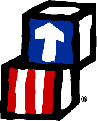 Date referral faxed to Walworth Co. B3 Services:______________________  Fax #: 262–741-3217□ Parent/guardian Consent signed and attached		□ ASQ and ASQ – SE completed and attached Referral Information: (Be specific)________________________________________________________________________________________________Follow-Up:  Copy to be faxed to RWCFS Attention CDHTL at 608-299-1629Birth to 3 Service Follow-up Check list: Service Coordinator will provide following information to RWCFS □ Date of evaluation and result of evaluations sent□ Eligibility/IFSP invitation sentChild’s Name:Class Code: _____________Child’s Address:Child’s Address:DOB:Child’s primary language:DOB:Child’s primary language:Parent/Guardian’s Name/s: □Biological parent, □foster parent □ family member □ otherChild lives with: __________________________________________________                    Primary contactIf in foster care: Biological parent has given consent for referral □Yes □ No Parent/Guardian’s Name/s: □Biological parent, □foster parent □ family member □ otherChild lives with: __________________________________________________                    Primary contactIf in foster care: Biological parent has given consent for referral □Yes □ No Parent/Guardian’s Name/s: □Biological parent, □foster parent □ family member □ otherChild lives with: __________________________________________________                    Primary contactIf in foster care: Biological parent has given consent for referral □Yes □ No Parent/Guardian’s Name/s: □Biological parent, □foster parent □ family member □ otherChild lives with: __________________________________________________                    Primary contactIf in foster care: Biological parent has given consent for referral □Yes □ No Phone:  Cell:Message:Type of Insurance: ____ Medical Assistance     ____ Badger Care     ____ Private Insurance____ Other: ____________________  MA/Badger Care # (10 digits): _______________________Type of Insurance: ____ Medical Assistance     ____ Badger Care     ____ Private Insurance____ Other: ____________________  MA/Badger Care # (10 digits): _______________________Type of Insurance: ____ Medical Assistance     ____ Badger Care     ____ Private Insurance____ Other: ____________________  MA/Badger Care # (10 digits): _______________________Type of Insurance: ____ Medical Assistance     ____ Badger Care     ____ Private Insurance____ Other: ____________________  MA/Badger Care # (10 digits): _______________________Type of Insurance: ____ Medical Assistance     ____ Badger Care     ____ Private Insurance____ Other: ____________________  MA/Badger Care # (10 digits): _______________________Mercy HMO  □Yes □ No                Other HMO: ______________________________________________                                          Mercy HMO  □Yes □ No                Other HMO: ______________________________________________                                          Mercy HMO  □Yes □ No                Other HMO: ______________________________________________                                          Mercy HMO  □Yes □ No                Other HMO: ______________________________________________                                          Mercy HMO  □Yes □ No                Other HMO: ______________________________________________                                          Primary Care Physician’s Name:Primary Care Physician’s Name:Clinic:  Clinic:  Clinic:  Date of Referral:  Person Making Referral:Work Phone:  List other services provided to child:List other services provided to child:List other services provided to child:Reason for referral (motor, communication, problem solving, personal-social, etc) ASQ results:□ Motor     □ Speech     □ Social/Emotional    □ Other: ___________________________________________________Reason for referral (motor, communication, problem solving, personal-social, etc) ASQ results:□ Motor     □ Speech     □ Social/Emotional    □ Other: ___________________________________________________Reason for referral (motor, communication, problem solving, personal-social, etc) ASQ results:□ Motor     □ Speech     □ Social/Emotional    □ Other: ___________________________________________________Is there a current diagnosed condition that may lead to a developmental delay):    If so, list:Is there a current diagnosed condition that may lead to a developmental delay):    If so, list:Is there a current diagnosed condition that may lead to a developmental delay):    If so, list:Service Coordinator assigned: Contact this coordinator by calling:1-262- 741-3200